                  Colegio Américo Vespucio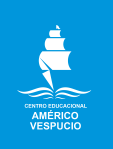                Educación Parvularia/Pre Kínder               Comunicación Integral/2020Lenguaje Verbal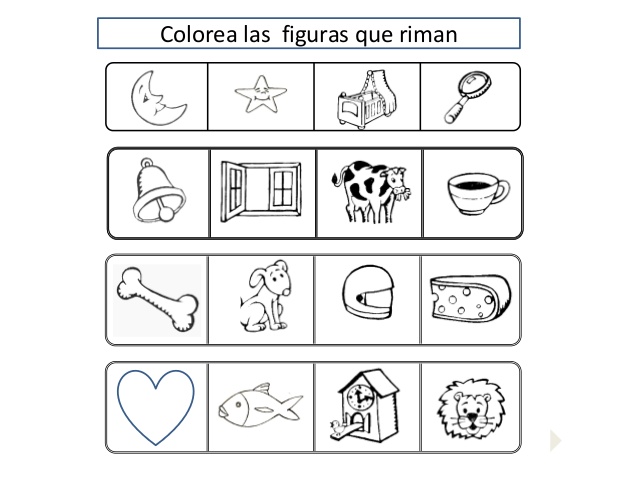                   Colegio Américo Vespucio               Educación Parvularia/Pre Kínder               Comunicación Integral/2020Lenguaje Verbal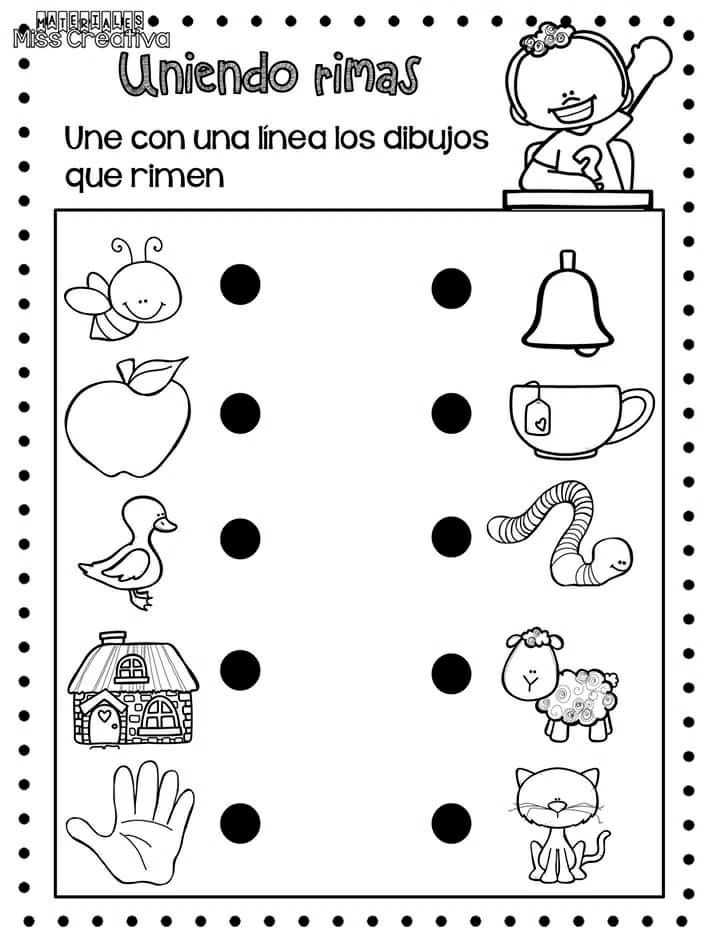                   Colegio Américo Vespucio               Educación Parvularia/Pre Kínder               Comunicación Integral/2020Lenguaje Verbal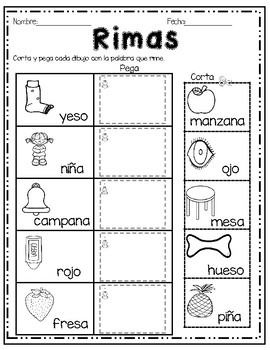 NombreCursoFechaPREKINDER A_____/____/ 20200A3: Descubrir en contextos lúdicos, atributos fonológicos de palabras conocidas, tales como identificación de sonido final (rimas)ACTIVIDAD 1: Colorea las imágenes que tienen el mismo sonido final (riman) en cada carril, recuerda pintar no rayar.NombreCursoFechaPREKINDER A_____/____/ 20200A3: Descubrir en contextos lúdicos, atributos fonológicos de palabras conocidas, tales como identificación de sonido final (rimas)ACTIVIDAD 4: Une con una línea las imágenes que tengan el mismo sonido final (rimen), luego pintar no rayar.NombreCursoFechaPREKINDER A_____/____/ 20200A3: Descubrir en contextos lúdicos, atributos fonológicos de palabras conocidas, tales como identificación de sonido final (rimas)ACTIVIDAD 2: Corta y pega cada dibujo con la palabra o imagen que tengan el mismo sonido final (rimen), luego pintar no rayar.